СУМСЬКА МІСЬКА РАДАVIІІ СКЛИКАННЯ XXXVI СЕСІЯРІШЕННЯРозглянувши звернення КОМУНАЛЬНОГО ЗАКЛАДУ СУМСЬКОЇ ОБЛАСНОЇ РАДИ «СУМСЬКИЙ ФАХОВИЙ МЕДИЧНИЙ КОЛЕДЖ» від 16.06.2022 № 202/10, відповідно до статей 6, 15 Закону України «Про оренду державного та комунального майна», пункту 28 Порядку передачі в оренду державного та комунального майна, затвердженого постановою Кабінету Міністрів України від 03 червня 2020 року № 483 «Деякі питання оренди державного та комунального майна», враховуючи пропозиції постійної комісії з питань законності, взаємодії з правоохоронними органами, запобігання та протидії корупції, місцевого самоврядування, регламенту, депутатської діяльності та етики, з питань майна комунальної власності та приватизації Сумської міської ради (протокол від 08 вересня 2022 року № 22), керуючись статтею 25, частиною п’ятою статті 60 Закону України «Про місцеве самоврядування в Україні», Сумська міська радаВИРІШИЛА:1. Внести зміни в додаток до рішення Сумської міської ради                                                  від 23 вересня 2020 року № 7392-МР «Про затвердження Переліку другого типу об’єктів комунальної власності Сумської міської територіальної громади, що підлягають передачі в оренду без проведення аукціону», доповнивши його пунктом 50 наступного змісту:2. Координацію виконання цього рішення покласти на заступника міського голови згідно з розподілом обов’язків.Сумський міський голова                                                       Олександр ЛИСЕНКОВиконавець: Дмитренко Сергій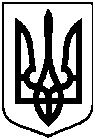 Від 25 січня 2023 року № 3482-МРм. СумиПро внесення змін до рішення Сумської міської ради від 23 вересня 2020 року                 № 7392-МР «Про затвердження Переліку другого типу об’єктів комунальної власності Сумської міської  територіальної громади, що підлягають передачі в оренду без проведення аукціону» (зі змінами) (щодо                                 
вул. Івана Сірка, буд. 3)50.м. Суми, 
вул. Івана Сірка,буд. 3нежитлові приміщення на третьому поверсідіяльність у сфері освіти30,8